INF. 126 March 2015ENGLISH ONLYUNITED NATIONS ECONOMIC COMMISSION FOR EUROPECONFERENCE OF EUROPEAN STATISTICIANSWorkshop on Population and Housing Censuses (Geneva, 28-29 September 2015)INFORMATION NOTE FOR PARTICIPANTSThe Workshop will be held in room V at the Palais des Nations, GenevaI.	INTRODUCTIONThe United Nations Economic Commission for Europe (UNECE) is organizing a Workshop on Population and Housing Censuses for countries of Eastern Europe, Caucasus and Central Asia. The Workshop is organized with financial support from the United Nations Population Fund (UNFPA)The Workshop will take place on 28-29 September 2015, back-to-back to the meeting of the UNECE-Eurostat Group of Experts on Population and Housing Censuses (30 September to 2 October).The Workshop will be held in room V (1st floor, nearest entrance doors are A11 and C6) at the Palais des Nations, Avenue de la Paix 8, Geneva. Information on the purpose and agenda of the Workshop is given in sections II and III below.II.	PURPOSE OF THE WORKSHOPThe main purpose of the Workshop is to provide an opportunity to census managers and experts from countries of Eastern Europe, Caucasus and Central Asia to discuss their plans for the next census of the 2020 round, and of possible issues related to the implementation of the new Conference of European Statisticians (CES) Recommendations for the 2020 Censuses of Population and Housing, that are expected to be adopted by the CES at its June 2015 Plenary Session (the draft Recommendations are available here: http://www.unece.org/index.php?id=38920#/). It is expected that the discussion at the workshop will include a review of possible uses of registers, administrative data, internet response and other innovative technology for censuses. The Workshop will also provide an opportunity to share experience from the 2010 round of censuses, especially for the countries that conducted their census in 2014. The target audience of the Workshop includes managers and experts responsible for census planning and management in national statistical offices. Participants need to be familiar with census management processes in their respective agencies. The Workshop will be a combination of presentations and discussions where all participants are expected to contribute actively. Participants will be required to provide general information on the population and housing census in their country and on plans for the census of the 2020 round as far as these are known.III.	CONTENT OF THE WORKSHOPIn the first part of the Workshop, the participating countries will be invited to share information on their experiences in the 2010 census round. In particular, the countries where the census was carried out in 2014 will be invited to present information on the development of census operations.In the second part of the Workshop, countries will share information on their plans for the next census of the 2020 round. Attention will be paid in particular to the possible introduction of innovations, including the use of registers, administrative data, internet response and other innovative technology for censuses. Possible issues of compliance with the new CES Recommendations for the 2020 census round could also be discussed. International experts will facilitate the discussion at the Workshop.IV.	PARTICIPATION, ACCREDITATION AND REGISTRATIONThe Workshop is organised primarily for experts from countries of Eastern Europe, Caucasus and Central Asia. Participants from other member countries of the United Nations, specialized agencies of the United Nations and other intergovernmental organizations may also participate. All delegates must be accredited by the competent authority of their country or international organization.All participants should register online by 1 September 2015 through this link: http://bit.ly/1BKd3Vp. Please copy the link in the common browsers like Mozilla Firefox or Google Chrome. The online meeting registration guideline is available at: https://www2.unece.org/wiki/display/OMR/Online+Meeting+Registration+Guidelines. Should you have any questions, please contact the UNECE secretariat, email social.stats@unece.org or tel +41 22 917 4147.All participants attending the Workshop are requested to have a valid passport and, if required, a visa. Applications for visas should be made as soon as possible at the Embassy of Switzerland in the country in which the participants reside, with reference to the Workshop on Population and Housing Censuses. If necessary, the UNECE secretariat can provide a letter to facilitate obtaining a visa.To enter the Palais des Nations, all participants need to obtain a security pass (ID badge). For this purpose, please present yourself with your passport and the original registration form at the UN Security Identification Office at the Pregny Gate of the Palais des Nations (Avenue de la Paix 14, 1210 Geneva; buses 8, F, V, Z and 28, stop Appia). The Security Identification Office is open Monday to Friday from 8 a.m. to 5 p.m. (non-stop). For identification and security reasons, delegates are requested to wear their security badges at all times at the Palais des Nations.Maps of Geneva and information for visitors to the Palais des Nations are available on the following web page: http://www.unece.org/meetings/practical.htm. The same web page includes a map of the Palais des Nations (click on “UN Map”) with indication of the UN Security Identification Office at the Pregny Gate entrance.V.	DOCUMENTATION, METHODS OF WORK AND LANGUAGESThe working languages of the Workshop are English and Russian; simultaneous interpretation will be provided in the two languages. Documents will be made available on the web page of the Workshop: http://www.unece.org/index.php?id=37904#/ Participants are encouraged to download the documents from the web and bring their own copies to the Workshop. Documents posted on the web page before the Workshop will not be distributed in the conference room.VI.	ACCOMMODATIONParticipants are requested to make their own accommodation arrangements. The UNECE secretariat in Geneva is not in a position to provide such services to participants. Participants are advised to book hotel accommodation well in advance of the meeting since available rooms may be limited due to other meetings and events taking place in Geneva. The following information is also available:The closest hotel to Palais des Nations is the 5-Star Intercontinental. Cornavin, Suisse, Les Nations are four-star hotels and within 7-10 minutes to the Palais des Nations by buses 8, 5, 28, F, V, Z and tram 15.There are several three-star and four-star hotels near Cornavin, the main train station. These hotels are moderate in price and are 10 minutes by bus or tram and 25-30 minutes on foot from the Palais des Nations. Examples include: Eden, Manotel, Mon Repos, des Alpes, International and Terminus, Montana, Savoy, Suisse, and Windsor.  Hotel Ibis Genève Centre Nations is in Grand Pre is in 5 minutes by bus.VII.	FREE PUBLIC TRANSPORT IN GENEVAGeneva International Airport now offers incoming passengers a free ticket for public transport. The free tickets are available from a machine in the airport’s baggage collection area and allow you to use any public transport (train, tram, bus) in Geneva and surrounding areas for a period of 80 minutes. Look for the machine pictured below after collecting your luggage and before walking out through the customs area. 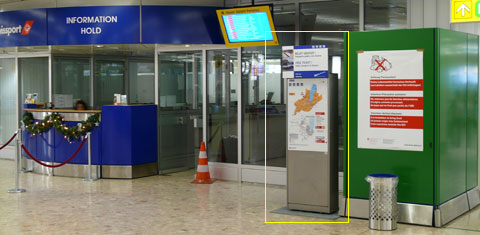 The Geneva Airport is approximately 4 kilometres from the city centre. The train is the most efficient way to get into the city. Follow the signs to the airport railway station from the arrivals area. All trains leaving from the airport stop at the central Geneva-Cornavin station. The journey takes six minutes. The buses 5 and 28 will bring you from the airport to the Place des Nations. Taxis are readily available from the airport. They are metered, so costs will vary, the journey from the airport into the city centre will usually cost around CHF 30.When checking-in at your hotel you should receive a free Geneva Transport Card, enabling you to use the entire Geneva public transport system free of charge throughout your stay.Tourist and public transport information is available at the Unireso information desk in the airport arrival hall after you go through customs. More information on Geneva’s free public transport initiative is available from:Public transport from Geneva Airport: http://www.gva.ch/en/desktopdefault.aspx/tabid-62/Free Geneva Transport Card: http://www.geneve-tourisme.ch/en/useful-information/how-to-get-around/geneva-transport-card/VIII.	CURRENCYThe exchange rate of the euro and the Swiss franc is now around 1.06 francs per 1 euro and is subject to daily market fluctuations. For conversion rate please consult http://www.ubs.com/1/e/index/bcqv/calculator.html. Currency exchange facilities are available in the city centre and at the UBS bank branch at Palais des Nations, located on the ground floor of C building (door C6). It is open from 8:30 to 16:30, with no lunch break, from Monday to Friday.IX. 	INFORMATION AND CORRESPONDENCEShould you have any questions regarding the information provided above, please contact:Mr. Paolo ValenteSocial and Demographic Statistics SectionStatistical Division, UNECERoom C.440Palais des NationsTel: +41 22 917 3306Fax:  +41 22 917 0040E-mail: paolo.valente@unece.org   Ms. Oyunjargal (Oyuna)
Social and Demographic Statistics Section
Statistical Division, UNECE
Room C.450Palais des Nations
Tel.: +41 22 917 41 47Fax:  +41 22 917 0040E-mail: social.stats@unece.org